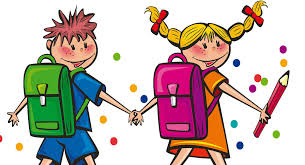 Wir wünschenein fröhliches, gutes, gesundes neues Schuljahr !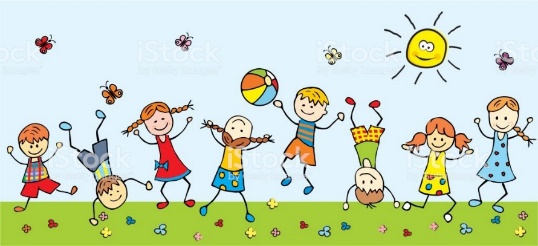 Kollegium, Verwaltung, Mittagsbetreuung und Schulleitung der GS Rudelzhausen